МУНИЦИПАЛЬНОЕ ОБЩЕОБРАЗОВАТЕЛЬНОЕ УЧРЕЖДЕНИЕСРЕДНЯЯ ОБЩЕОБРАЗОВАТЕЛЬНАЯ ШКОЛА №15 Г.ПЕНЗЫ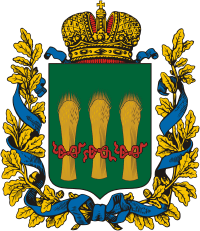 Авторская программа факультативного курса«Животный мир Пензенской области».7класс.34часа 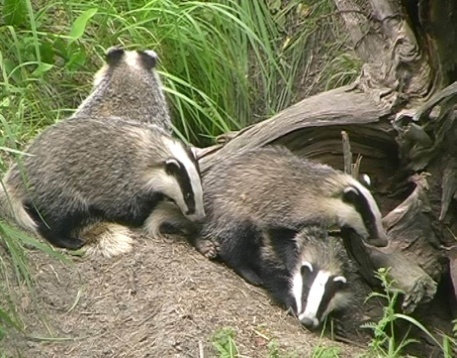 АВТОР-СОСТАВИТЕЛЬ:ДОГАДИНА ТАТЬЯНА ВЛАДИМИРОВНА,УЧИТЕЛЬ БИОЛОГИИПенза.2010г.Пояснительная записка.Программа факультативного курса  «Животный мир Пензенской области » 7класс.34часа(1час  в неделю)Пояснительная записка.Статус документа. Программа факультативного курса «Животный мир Пензенской области» разработана на основе Закона РФ «Об образовании», национальной образовательной инициативы «Наша новая школа» направление развития общего образования «Развитие системы поддержки талантливых детей». Она составлена с учетом положений федерального компонента государственного  стандарта основного общего образования на базовом уровне по предмету. Программа дополняет содержание предметных тем образовательного стандарта  по биологии, раскрывает   мотивацию обучения, реализовывает способности, потребности и интересы ребенка. Направленность содержания программы  связана с личным развитием детей. Структура документа. Программа включает: пояснительную записку; примерное планирование с распределением часов по разделам курса, основное содержание с рекомендуемой последовательностью изучения тематических разделов, тематическое планирование, требования к уровню подготовки, ожидаемые результаты факультативного курса, формы контроля достижений учащихся: защита проекта, критерии оценки, поставленной учащемуся группой за работу, индивидуальной оценки учителем за доклад, итоговой оценки деятельности группы, список литературы.Общая характеристика факультативного курса. Факультативный курс  рассчитан на 34 часа для учащихся 7классов. Курс способствует:расширение и  углубление знаний о животном мире Пензенской области;познанию роли животных в сохранении динамического равновесия;решению задач экологического воспитания  учащихся;приобретению опыта разнообразной деятельности (индивидуальной и коллективной), опыта познания и самопознания через проектную деятельность;подготовке к осуществлению осознанного выбора  индивидуальной образовательной или профессиональной траектории.Цель  факультативного  курса. Развивать творческое мышление школьников на основе  изучения курса посредством проектной деятельности в соответствии с его личным интересом.Задачи:Образовательные:повышение уровня мотивации учебной деятельности путем введения элементов краеведения;систематизирование знаний о многообразии и роли  животного мира Пензенской области, как неотъемлемой части природного равновесия; выработка  практических навыков работы с учебным оборудованием кабинета биологии (световым микроскопом, микропрепаратами), компьютером (создание презентаций);воспитательные:формирование  экологической культуры, чувства коллективизма, взаимовыручки, взаимоподдержки;  ценностного отношения к стране, региону, городу, многообразию фауны родного краяРазвивающие:пользоваться исследовательскими методами: собирать информацию, сопоставлять факты, анализировать, выдвигать гипотезы, делать выводы и заключения;отрабатывать коммуникативные навыки и умения, исполняя разные социальные роли.Главная идея курса: интеллектуальное развитие (развитие мышления, умения решать  проблемы, способности  к самостоятельному суждению и принятию решений), подготовка к выбору профессии и дальнейшему образованию.Примерное планирование курса «Животный мир Пензенской области»(34часа)Основное содержание (34часа). Введение(2ч). Многообразие животных Пензенской области. История животного мира. Средообразующая жизнедеятельность. Роль и место животных в природе.Тема1. Фауна водоемов(3ч). Водоемы Пензенской области. Многообразие обитателей: растительноядные млекопитающие: кутора, ондатра, водяная полевка, хищные – выдра, европейская и американская норка. Птицы: серая цапля, выпь,  кулики, амфибии: обыкновенный  и гребенчатый тритон, озерная, остромордая,  прудовая лягушки. Беспозвоночные животные: водяные клопы, жуки-плавунцы, стрекозы, моллюски: беззубки,  перловицы. Планктон. Приспособления к жизни в воде,  типы питания, пищевые цепи. Роль животных в ограничении численности жертв, биологическое  равновесие.Тема2. Рыбы реки Суры.(3ч.) Многообразие рыб, способы питания, особенности питания и организация рыб. Сурское водохранилище. Месторасположение. Значение  водохранилища. Причины «цветения воды».Тема3. Животные – паразиты(4ч). Многообразие паразитических животных: простейшие, черви, клещи, пауки, насекомые. Приспособления к паразитическому образу жизни. Практическое значение явления паразитизма.Тема4. Животные леса(6ч.)  Население животных  лесной подстилки и почвы, особенности строения в   связи с передвижением и питанием. Роль животных в почвообразовании. Травяной ярус. Пространственные и пищевые связи животных с растениями и  друг  с другом. Муравьи как общественные насекомые.  Насекомые групп мертвоедов и навозников их роль в утилизации животного опада. Древесный ярус. Животные древесного яруса, их взаимоотношения  с другими животными, растениями. Роль животных в регуляции численности насекомых. Хищные  и растительноядные формы. Тема5.Животные степей(4ч.). Многообразие животных. Травоядные млекопитающие: заяц – русак, крапчатый суслик, хомяк, большой тушканчик. Хищные птицы:  луговой и полевой лунь пустельга, кобчик. История создания заповедника «Приволжская лесостепь» Роль животных в жизни степей.Тема6.Синантропные и домашние животные(5ч.) Насекомые опылители и вредители с\х культур.Особенности поведения и питания  животных города. Эстетическое и воспитательное значение городской фауны. Привлечение и охрана животных города. Методы ограничения численности  грызунов, насекомых. Домашние животные их роль в жизни человека. Управление поведением животных.Тема7. Охрана и обогащение фауны.(4ч.) Редкие и исчезающие  животные, их охрана. Реаклиматизация и  интродукция животных. Охраняемые территории. Памятники природы.Методы восстановления их численности. Красная книга Пензенской области.  Закон об охране и использовании животного мира.Итоговые занятия. Научно-практическая конференция «Животный мир Пензенской области»,  обеспечивающая  усвоение  учащимися знаний и овладение  умениями обрабатывать материал. Защита проектов  школьниками  о роли   животного  мира Пензенской области в формировании и сохранении природного динамического  равновесия.Тематическое планирование уроковТребования к уровню подготовки. Программа предусматривает формирование у учащихся универсальных способов деятельности. Умение пользоваться исследовательскими методами: собирать информацию, сопоставлять факты, анализировать, выдвигать гипотезы, делать выводы и заключения. Организация  факультативного курса  предусматривает ряд  лабораторных работ с целью выработки  практических  навыков работы  с учебным оборудованием кабинета биологии (световым микроскопом, микропрепаратами),   компьютером (создание презентаций); экскурсий в краеведческий музей, зоопарк города Пензы, формирование коммуникативных навыков и  умений, исполняя разные социальные роли, проведение заключительной конференции по материалам, подготовленным учащимися по литературным источником (в том числе с использованием информационных технологий) Ожидаемые  результаты изучения факультативного курса. В результате изучения факультативного курса  учащиеся должны:знать:многообразие животных Пензенской области в соответствии с предлагаемыми темами;роль животных  в формировании и сохранении биосферы;типологию проектов: исследовательские, творческие, ролевые, информационные; монопроекты;структуру проекта: цель, актуальность, источники информации, обработка информации,  результат, презентация.Уметь:рассматривать готовые микропрепараты и описывать биологические объекты;распознавать  животных своей местности;выявлять приспособления  организмов к среде;проводить самостоятельный поиск  информации в биологических словарях и справочниках, в различных источниках необходимую информацию о животных (с использованием информационных технологий).Использовать приобретенные знания и умения в практической деятельности и повседневной жизни для:выращивания домашних животных и ухода за ними;управления поведением животных;соблюдения меры профилактики заболеваний, вызываемых животными.Система форм контроля достижений учащихся. Текущий  контроль осуществляется с использованием разнообразных методов: тестовый опрос, проверка выводов и результатов лабораторных работ, решения творческих задач в сотрудничестве (статья, буклет, доклад, видео). По окончании изучения каждого раздела осуществляется тематический контроль, в ходе которого выявляются качество усвоение учащимися основных биологических  понятий. Итоговой зачетной работой по факультативному курсу является научно-практическая конференция «Животный мир Пензенской области», защита проектов.  Форма контроля  защита проекта. Группы защищают проект по очереди. Вовремя выступления одной группы члены остальных групп должны слушать сообщения, задавать вопросы, одновременно делая записи в тетрадях и заполняя итоговую таблицу, заранее подготовленную учителем  и выданную в начале занятия.(таблица1).Таблица1. Планирование курса «Животный мир Пензенской области»Заполняя таблицу, учащиеся систематизируют   полученную информацию и таким образом в результате работы   различных  групп достигается изучение всего материала, входящего в проектную деятельность.  Для объективной оценки деятельности каждого школьника предлагается использование оценочных листов (таблица2).Таблица2.Оценочный лист.Критерии индивидуальной  оценки, поставленной учащемуся группой за работу:активное участие в работе группы;сбор материал и анализ собранной информации;выполнение самостоятельной исследовательской  работы;грамотное оформление результатов работы;коммуникативная деятельность;взаимоуважение взаимопомощь, стремление поделиться своими идеями, умение решать спорные вопросы. учителем за доклад:актуальность выбранной темы;полнота изучения теории вопроса;логичность и последовательность изложения;необходимая и достаточная глубина проникновения в проблему;привлечение знаний из других областей;использование жизненных наблюдений учащимися;многообразие источников информации.Критерии  итоговой оценки деятельности группы:активное участие всех членов группы в реализации проекта;активность общения и взаимопомощь участников проекта;объем изученного материала и качество анализа собранной информации;соответствие оформления результатов работы стандартным требованиям;качество сообщения о результатах проекта;убедительность ответов на вопросы по докладу;полнота выполнения самостоятельной  исследовательской работы;достижение поставленных целей. Оценка деятельности учащегося складывается  из оценки всей группы и самооценки. В оценочные листы всех учеников проставляются оценки, после чего высчитывается средний балл каждого оценочного листа,  который и является итоговой оценкой работы учащегося.Критерии оценивания мультимедийной презентации.Содержание должно отражать цели самостоятельной работы ученика над проектом.Критерии оценивания:содержание презентации: подробное описание признаков; анализ фактов; систематизированный и проаннотированный набор оригинальных рисунков;корректность текста включает: отсутствие орфографических ошибок; использование научной терминологии; информация должна быть точной, полной и полезной и актуальной;дизайн: оформление  логично, отвечает требованиям и не противоречит содержанию презентации;диаграммы и рисунки - привлекательны, интересны;текст, цвет и фон легко читается, фон сочетается с графическими элементами;списки и таблицы выстроены и размещены корректно;все ссылки работают.Взаимодействие учащихся в процессе  работы над презентацией:коммуникабельны, проявляют уважение и внимание к другим участникам проекта;являются активными и полезными членом коллектива.Примерные темы проектов для  итогового контроля знаний.1.Кто в луже живет?2.Что такое  «Красная книга»?3.Чем птицы полезны человеку?4.Зачем змеи язык показывают?5.Мир животных Пензенской области: прошлое и настоящее.6.Что умеют муравьи?7.Зачем клещу «автомобиль»?8.Можно ли чему – нибудь обучить инфузорию?9.Любят ли дождь дождевые черви?10.Чем у крота шуба хороша?11. Так ли  просты простейшие?		Список литературы.Закон Российской Федерации от 29.12.2004 г. № 199-ФЗ «Об образовании»  –М ., 2004.Авторская программа: требования к структуре и содержанию. Методические рекомендации  / Автор-состав. Т.Н. Оноприенко. – Пенза, 2005.Новые педагогические  и информационные технологии в системе образования: учеб. пособие для студ. пед. вузов и системы повыш. квалиф. пед. кадров \Е.С,Полат, М.Ю.Бухаркина; Под ред Е.С.Полат.-М: Издательский центр «Академия»,20014.Intel «Обучение для будущего»(при поддержке Macrosoft): учеб. пособие-5-е изд.испр.-М. Издательско- торговый дом «Русская Редакция»,2006.Информационные ресурсы.1.Природа Пензенской области. http://www.priroda-pnz.ru/nature2.Приволжская лесостепь (заповедник).http://ru.wikipedia.org/wiki/3. Красная книга Пензенской области http://tv-express.ru/news_info/2348/.4.Перечнь объектов животного мира, занесенных в Красную книгу Пензенской области. http://www.russianpeople.ru/en/old/131599#1000.5.Приволжская лесостепь http://oopt.info/privles/fauna.html.6.Пензенский зоопарк http://www.zoo-penza.ru/animal/mammal№п/пТема занятияОбъем выделенного  времени.Введение.2ч.Тема1.Фауна водоемов. 3ч.Тема2.Рыбы Суры3ч.Тема3.Животные - паразиты4ч.Тема4.Животные леса6ч.Тема5.Животные степей4ч.Тема6.Синантропные и домашние животные5ч.Тема7.Охрана и обогащение флоры и фауны.4ч.Итоговое занятие3ч.№Тема урокаКол-во часовОбщеучебные умения и навыкиВведение2ч.1.Прошлое и настоящее животного мира Пензенской области. Экскурсия в краеведческий музей1Выдвижение гипотез, выявление проблемных ситуаций составление отчетов2.Средообразующая деятельность животных.1Навык разделения процесса на этапыФауна водоемов3ч.3.Растительноядные млекопитающие1Сбор информации 4.Птицы1Лабораторная работа. Внешнее строение птиц. Оценка своей деятельности5.Амфибии, моллюски, планктон1Работа в малых группах Рыбы Суры.3ч.6.Многообразие рыбСбор информации 7.Сурское водохранилище1Экскурсия на водохранилище8.Роль животных в ограничении численности жертв, биологическое  равновесиеАргументирование выводовЖивотные - паразиты4ч.9.простейшие1Работа с микроскопом, микропрепаратами10.черви111.клещи, пауки1Работа с коллекциями насекомых12.насекомые1Лабораторная работа. Изучение представителей отрядовЖивотные леса6ч.13.Животные лесной подстилки и почвы1чЭксперимент по выявлению роющей деятельности животныхТравяной ярус14.муравьи1Навыки работы с информацией15.насекомые групп мертвоедов и навозников1-//-Древесный ярус16.птицы     -экскурсия в краеведческий музей г.Пензы1Анализ полученной информации17.хищники 1Сопоставление фактов18.растительноядные 1Составление отчетовЖивотные степей4ч.19.Травоядные млекопитающие1Сбор информации из разных источников20.Хищные птицы1Решение творческих задач в сотрудничестве21.«Приволжская лесостепь»1Сбор информации22.роль степных животных в природе1Прогностический навыкСинантропные и домашние животные5ч.23.Насекомые опылители и вредители с\ х культур1Лабораторная работа24.Особенности поведения и питания  животных города1Сбор информации из разных источников25.Методы ограничения численности  грызунов, насекомых1-//-26.Домашние животные их роль в жизни человека1Эксперимент по выработке условных рефлексов27.Управление поведением животных1Прогностический навыкОхрана и обогащение фауны 4ч.28.Редкие и исчезающие  животные, их охрана1Поиск информации из разных источников29.Охраняемые территории. Памятники природы1-//-30.Красная книга Пензенской области  1-//-31.Животные   Пензенского зоопарка1Экскурсия в зоопаркЗаключение3ч.32.Научно-практическая конференция«Животный мир Пензенской области»1Подготовка выступлений33-34.Защита проектов2ч.Тема занятияПрошлое и настоящее животного мира Пензенской области. Фауна  водоемов.Животные - паразитыЖивотные  лесастепейСинантропные и домашние животныеОхрана и обогащение фауны Индивидуальная оценка ученику за работу, выставленная группойИндивидуальная оценка ученику за доклад, выставленная учителемОценка, выставленная учителем всей группе за проектИтоговая оценка ученика